Расписание работы онлайн-лабораторий (стартовый этап) 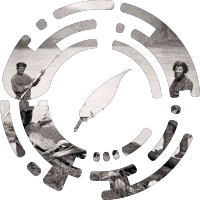 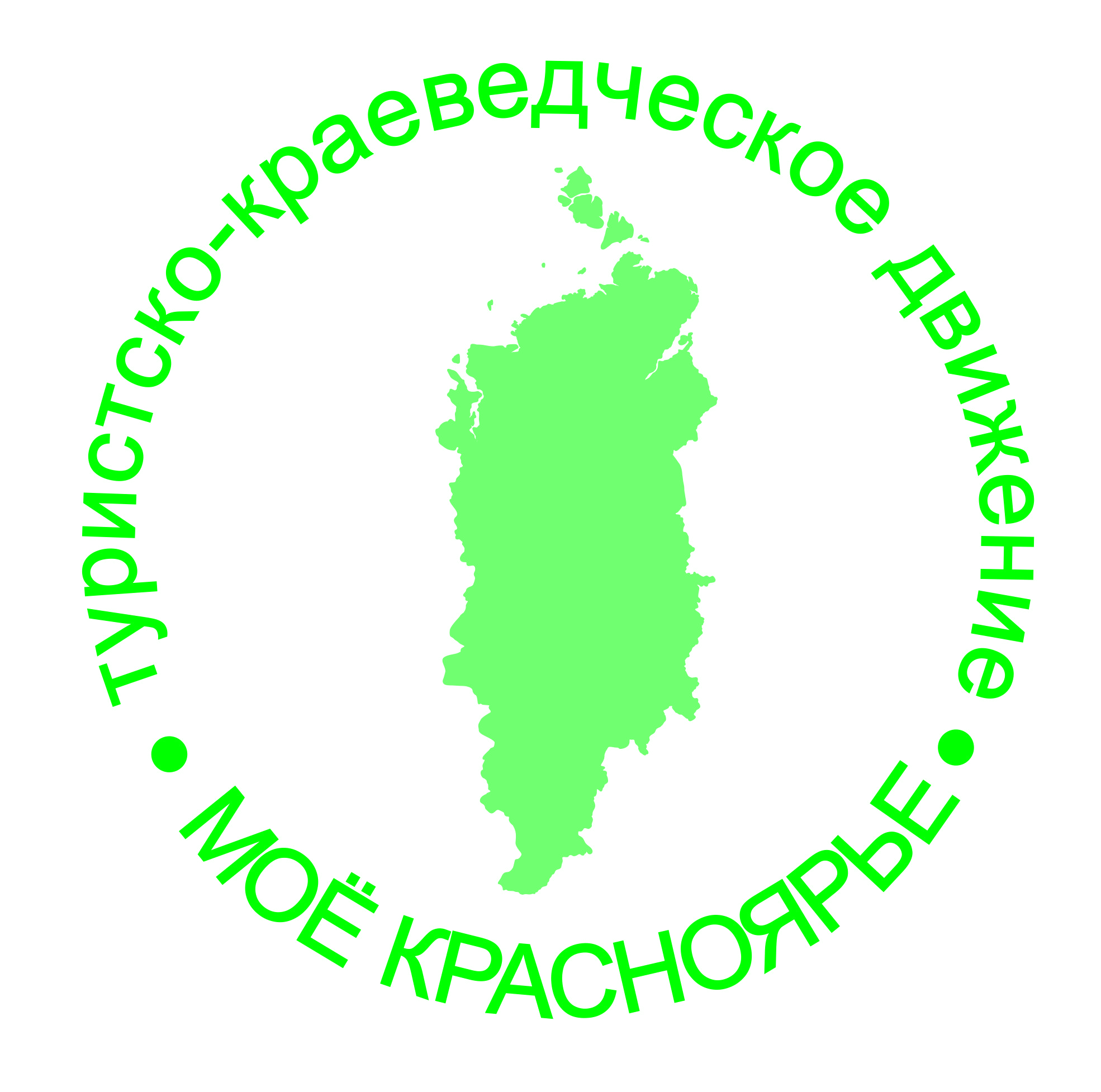 краевого конкурса исследовательских краеведческих работ среди обучающихся образовательных организаций, расположенных на территории края, активов школьных музеев, участников клубов патриотической направленности, поисково-исследовательских отрядов, детских общественных организаций, действующих на территории края(«Моё Красноярье») 17-22 января 2022 годаИнструкция по подключению к конференциям ZoomДля беспрепятственного подключения к онлайн-лабораториям необходимо идентифицировать себя:Например, «Иванов Иван_Емельяновский район».Важно! Участники с именами iPhone, Honor, Admin, User и т.п. не смогут подключиться к онлайн-лабораториям.Направление конкурсаДата и время проведения Эксперты лабораторийСтартовая встреча участников всех лабораторий  - 17 января 2022 года в 17:00 https://clck.ru/ai8cZСтартовая встреча участников всех лабораторий  - 17 января 2022 года в 17:00 https://clck.ru/ai8cZСтартовая встреча участников всех лабораторий  - 17 января 2022 года в 17:00 https://clck.ru/ai8cZГеографическое краеведение, геология, экологический туризм19.01.2022(среда)16:00https://clck.ru/ai8fmКовач Александра Игоревна, методист отдела экологического просвещения федерального государственного бюджетного учреждения «Национальный парк «Красноярские Столбы»Прохорчук Максим Викторович, доцент кафедры географии и методики обучения географии федерального государственного бюджетного образовательного учреждения высшего образования «Красноярский государственный  педагогический университет им. В.П. Астафьева», кандидат географических наукИсторическое краеведение, военная история20.01.2022(четверг)17:30https://clck.ru/ai8iEГергилева Алла Ивановна, заместитель руководителя департамента развития магистратуры и дополнительного профессионального образования федерального государственного автономного образовательного учреждения высшего образования «Сибирский федеральный университет», кандидат исторических наук, доцентХаит Надежда Леонидовна, доцент кафедры истории России Гуманитарного института федерального государственного автономного образовательного учреждения высшего образования «Сибирский федеральный университет», кандидат исторических наукЭтнография, культурология, топонимика18.01.2022(вторник)16:00https://clck.ru/ai8mHКолесник Мария Александровна, доцент кафедры культурологии и искусствоведения Гуманитарного института федерального государственного автономного образовательного учреждения высшего образования «Сибирский федеральный университет», кандидат культурологииРодословие, земляки, люди20.01.2022(четверг)19:15https://clck.ru/ai8oaКузьменко Александра Сергеевна, начальник отдела развития науки и высшего образования министерства образования Красноярского края, доцент кафедры истории России Гуманитарного института федерального государственного автономного образовательного учреждения высшего образования «Сибирский федеральный университет», кандидат исторических наукДедик Алёна Владимировна, старший научный сотрудник лаборатории археологии Енисейской Сибири федерального государственного автономного образовательного учреждения высшего образования «Сибирский федеральный университет»Антропология, археология, социология, психология21.01.2022(пятница) 16:00https://clck.ru/ai8qDМакаров Николай Поликарпович, специалист краевого государственного бюджетного учреждения культуры «Красноярский краевой краеведческий музей», кандидат исторических наукДедик Алёна Владимировна, старший научный сотрудник лаборатории археологии Енисейской Сибири федерального государственного автономного образовательного учреждения высшего образования «Сибирский федеральный университет»